 Local Agency Conference Call Agenda 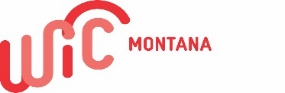 Join Zoom Meetinghttps://mt-gov.zoom.us/j/82662469847?pwd=SWN0c204M3VnbG9wQnQ2TllHSlF5Zz09Meeting ID: 826 6246 9847Password: 832195Dial by Telephone +1 646 558 8656March 7th, 2024TopicsWelcome Home Visiting PresentationFundingCR update on fundingTime Study TrainingWhat and why the process is requiredProcessAreas reviewedVendor ServicesShopping TipsNutrition ServicesMedicaid Presumptive RTF FormulaRD & SWEB AccessSWEBPilot updatesState wide training planConferences/MeetingsReview of all upcoming conferences and meetings